Till lagtinget har överlämnats Republikens Presidents framställning av den 18 januari 2019 angående godkännande och sättande i kraft av den multilaterala konventionen för att genomföra skatteavtalsrelaterade åtgärder för att motverka skattebaserosion och flyttning av vinster, i det avseende 59 § 1 mom. självstyrelselagen för Åland av den 16 augusti 1991 föreskriver.	Lagtinget har behandlat ärendet i den ordning nämnda bestämmelse och lagtingsordningen för Åland föreskriver och får enligt denna dag fattat beslut vördsamt meddelaatt lagtinget ger sitt bifall till att lagen träder i kraft på Åland till de delar konventionen faller inom landskapets behörighet.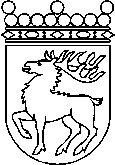 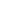 Ålands lagtingBESLUT LTB 11/2019BESLUT LTB 11/2019DatumÄrende2019-03-25RP 6/2018-2019Till Republikens Presidentfrån Ålands lagtingfrån Ålands lagtingTill Republikens Presidentfrån Ålands lagtingfrån Ålands lagtingTill Republikens Presidentfrån Ålands lagtingfrån Ålands lagtingTill Republikens Presidentfrån Ålands lagtingfrån Ålands lagtingTill Republikens Presidentfrån Ålands lagtingfrån Ålands lagtingMariehamn den 25 mars 2019Mariehamn den 25 mars 2019Gun-Mari LindholmtalmanGun-Mari LindholmtalmanVeronica ThörnroosvicetalmanViveka Erikssonvicetalman